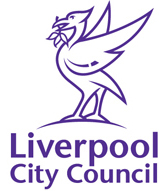 NEIGHBOURHOOD AREA DECISION NOTICELOCALISM ACT 2011NEIGHBOURHOOD PLANNING (GENERAL) REGULATIONS 2012 (AS AMENDED)AREA: Baltic Triangle Neighbourhood AreaNAME OF APPLICANT: Gerry Proctor on behalf of Baltic Triangle Neighbourhood Planning Forum DECISION:  The area shown on the attached plan is APPROVED as a Business Neighbourhood Area, for the purposes of Neighbourhood Planning.Reasons for Decision:Whether the group submitting the application is a qualifying bodyOn the basis of the information supplied the City Council is satisfied the application documents show the group is capable of being designated a Neighbourhood Forum. It has submitted a statement setting out that it has a constitution and membership of 30 people from both residential and business communities.Whether the area proposed overlaps with other Neighbourhood AreasThe proposed Neighbourhood Area does not overlap with any other Neighbourhood Areas.The comments receivedThe vast majority of comments were in support of the application, or neutral (from statutory consultees offering guidance). One response was in objection; however, the reasons for this were related to the representativeness of the applicants in preparing a Neighbourhood Plan. The response did not suggest that they did not wish to participate or that they wished the extent of the area proposed reduced. The representation of different interests on any subsequent Neighbourhood Forum will be assessed when an application is received.Whether the area proposed is appropriateThe City Council considers that the area as proposed is appropriate for designation. DATE OF DECISION: Friday 14 August 2015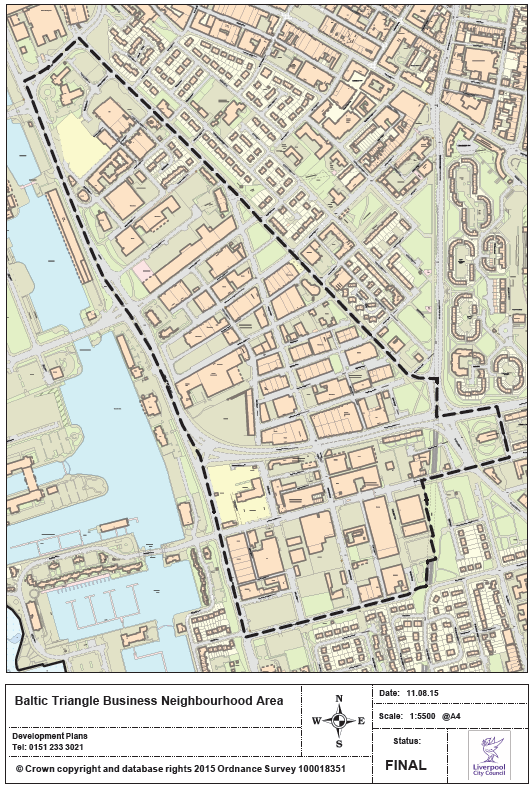 